Zarządzenie Nr MGOPS.011.15.2022Kierownika Miejsko - Gminnego Ośrodka Pomocy Społecznej w Witkowiez dnia 30 września 2022 r.W sprawie: przeprowadzenia inwentaryzacji rocznej środków pieniężnych na rachunkach bankowych oraz należności od kontrahentów.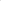 Na podstawie art. 26 ustawy z 29 września 1994 r. o rachunkowości (Dz. U. z 2021 r. poz. 217 ze zm.) zarządza się co następuje:§ 1Ustala się przeprowadzenie inwentaryzacji rocznej środków pieniężnych na rachunkach bankowych oraz należności od kontrahentów zgodnie z harmonogramem inwentaryzacji środków pieniężnych na rachunkach bankowych oraz należności od kontrahentów, stanowiącym załącznik do niniejszego zarządzenia.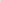 Inwentaryzację w drodze uzgodnienia sald z kontrahentami należy przeprowadzić według stanu na 31 października 2022 r., w terminie od 16 listopada 2022 r. do 15 stycznia 2023 r.Inwentaryzację środków pieniężnych na rachunkach bankowych należy przeprowadzić na dzień 31 grudnia 2022 r.§ 2Za przeprowadzenie inwentaryzacji w sposób właściwy i zgodny z przepisami odpowiadają pracownicy Działu Ekonomiczno – Administracyjnego, prowadzący ewidencję poszczególnych rodzajów aktywów, zgodnie z zakresami czynności. Nadzór nad inwentaryzacją i jej rozliczeniem oraz sporządzenie dokumentacji inwentaryzacyjnej powierza się Głównemu Księgowemu.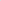 § 3Zarządzenie wchodzi w życie z dniem podpisania.                                                                                          Załącznik do zarządzenia Nr MGOPS.011.15.2022 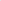 z dnia 30 września 2022 r.Kierownika MGOPS w WitkowieHarmonogram inwentaryzacji środków pieniężnych na rachunkach bankowych oraz należności od kontrahentówCzynnościTermin wykonaniaOsoby odpowiedzialneSporządzenie wydruków z kont analitycznych należności i szczegółowych kont kontrahentów oraz wydrukowanie ewidencji komputerowej druków wezwań do potwierdzeń sald i ich wysłanie do kontrahentów.Czas potrzebny na doręczenie wezwań do potwierdzenia sald kontrahentom oraz sporządzenie odpowiedzi przez kontrahentówi przesłanie ich z powrotem do Ośrodka16.11.22 – 24.11.2225.11.22 – 30.11.22Pracownik Działu Ekonomiczno - AdministracyjnegoXSukcesywne dokonywanie porównań stanu w księgach rachunkowych Ośrodka z wynikającymi z odsyłanych przez kontrahentów potwierdzeń i specyfikowanie rozbieżności wraz z wyjaśnianiem przyczyn rozbieżności i ustalaniem sposobu ich likwidacji.Czas potrzebny na sporządzenie przez bank potwierdzeń sald i przeslanie ich do tut. Ośrodka01.12.22 – 31.12.2201.01.23 – 13.01.23Pracownik Działu Ekonomiczno - AdministracyjnegoXPorównanie stanu w księgach rachunkowych Ośrodka z wynikającymi z potwierdzeń przesłanych przez bank, wyspecyfikowanie rozbieżności, wyjaśnienie przyczyn ich powstania oraz ustalenie odpowiedniego sposobu ich likwidacji.03.01.23 – 13.01.23Główny KsięgowySporządzenie protokołu z inwentaryzacji w drodze uzgodnienia sald i jej rozliczenia.13.01.2023Główny KsięgowySporządzenie opinii dot. inwentaryzacji.13.01.2023Główny KsięgowyPodjęcie decyzji w sprawie rozliczenia inwentaryzacji.13.01.2023Kierownik MGOPSUjęcie i rozliczenie wyników inwentaryzacji w księgach rachunkowychDo 16.01.2023Główny Księgowy